Anser Anwar Basha       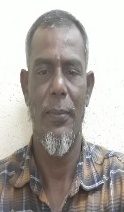 Mobile # ( 00966 – 537521585 ) Email   : anseranwar.basha@yahoo.com ObjectiveTo obtain a positing in your company where I can contribute my experience and skill for the benefit of my employer.Experience1.DRAKE & SCULL , International Saudi Arabia October 2013 – October2019 Senior Storekeeper – MEP. Damman university ProjectMain Purpose Of  Job :- To control warehouse operations in accordance with Company policies & procedures.Job Objectives1. To lead efficiently a team of warehouse personnel
2. To manage warehouse space effectively in accordance with industry best practice
3. To provide material receipt, storage and issue service in accordance with company policies     & procedures4. To manage stock level in accordance with company policies & procedures
5. To ensure that fixed asset, tools & equipment and consumable are effectively controlled in     accordance with company policies & procedures      6. To handle and store hazardous material in accordance with company policies & procedures
7. To provide professional advice on material to project  managers as required.
8. Maintain standards of safety and comply with company’s health, safety and environment        management system requirements.9. Take reasonable care of own health and safety and that of others in the workplace  follow    And maintain company standards of quality in accordance with company quality system     Requirement2 NATIONAL LLC.  ABUD.KHARAFI HABI(UAE) , September 2010 – April 2012           Asst. Material Control Supervisor – EPC PROJECT &  QTEC-TRADINGMain Purpose Of  Job :- To control warehouse operation in with company policies & proceduresProject Handled :-1. EPC  Project of capitalization of ABJ fabrication work shop & new logistics base in (ICAD – III ) ,   2. QTECH-TRADING ( subsidiary of  Kharafinational ) Abu Dhabi Sep – 2010 to Apr - 2012Job Objectives1. To lead efficiently a team of warehouse personnel
2. To manage warehouse space effectively in accordance with industry best practice
3. To provide material receipt, storage and issue service in accordance with company policies     & procedures4. To manage stock level in accordance with company policies & procedures
5. To ensure that fixed asset, tools & equipment and consumable are effectively controlled in     accordance with company policies & procedures      6. To handle and store hazardous material in accordance with company policies & procedures
7. To provide professional advice on material to project  managers as required.
8. Maintain standards of safety and comply with company’s health, safety and environment        management system requirements.9. Take reasonable care of own health and safety and that of others in the workplace  follow    And maintain company standards of quality in accordance with company quality system     RequirementQTECH diversified product portfolio includes:1. Complete range of DI Iron pipes & fittings 2. Mechanical products and equipment such as pumps, compressors, valves, gates, penstocks,    standard and special types flanges..     3. MV Electrical Motors & Variable Speed Drives. 4. Electrical equipment including transformers, MV switch, protection & control gears, electrical    networks & substation automation systems.5. Automation, instrumentation & control solutions for building & industrial applications including 6. BMS, DCS, SCADA and Flow, Level, Temperature & Pressure sensors, transmitters & switches. 7. PV Solar Energy equipment and turnkey PV solar energy projects contacts   Smart metering and billing systems..8.Analytical instrumentation & measurement equipment for water & air quality analysis and other    fluids & gases analysis.9. Process equipment such as wastewater treatment and waste recycling equipment, gas & odour    control equipment. 10.Chlorination & disinfection equipment.11. Specialty chemicals for construction3.KHARAFI NATIONAL , Kuwait , September 2006 – August 2010Storekeeper – EPC, MEP, FM & STP PROJECTMain Purpose Of  Job :- To control warehouse operation in with company policies & proceduresProject Handled :-1.EPC Project capitalization of ABJ fabrication work shop & new logistics & waste water treatment    Plant Sep – 2006 to Sep - 20082.MEP Project egaila pumping station Oct – 2008 to Jan - 20103. FM Project Kharafinational facility management Feb – 2010 to Aug - 2010Job Objectives1. To lead efficiently a team of warehouse personnel
2. To manage warehouse space effectively in accordance with industry best practice
3. To provide material receipt, storage and issue service in accordance with company policies     & procedures4. To manage stock level in accordance with company policies & procedures
5. To ensure that fixed asset, tools & equipment and consumable are effectively controlled in     accordance with company policies & procedures      6. To handle and store hazardous material in accordance with company policies & procedures
7. To provide professional advice on material to project  managers as required.
4.S.S.O.C. Maintains company, Saudi Arabia . March 1993 – January 2000Warehouse In charge – MAINTAINCE Main Purpose Of  Job :- To control warehouse operations in accordance with Company policies & procedures.Project Handled :-1. Maintains Project of Prince Abdullah Air Base Jeddah ( Saudi Arab ) Mar – 1993 to Dec - 1998    2. Maintains project of King Fasial  Air Base Tabuk ( Saudi Arab ) Jan – 1999 to Jan - 2000 	 Job Objectives1.  To lead efficiently a team of warehouse personnel
2.  To manage warehouse space effectively in accordance with industry best practice
3.  To provide materials receipt, storage and issue service in accordance with Company policies &      procedure
4.  To manage stock levels in accordance with Company policies & procedures
5.  To ensure that fixed assets, tools & equipment and consumables are effectively controlled in     accordance with company policies & procedures
6.  To handle and store hazardous materials in accordance with Company Safety Policy
7.  To provide professional advice on materials to Project Managers as required8.   knowledge in preparing cataloging                                                                                      5.ELECTROLUX . Abu Dhabi. Zayed University, April 2002 – April 2005Cleaning , Security & Maintains SupervisorMain Purpose Of  Job :- To co-ordinate the execution of work at site according to Company policies and proceduresProject Handled :-1. Maintains & Cleaning Project of Zayed University Abu Dhabi Apr – 2002 to Jul – 2005Job Objectives1. To assign work to Foremen  the site work according to job requirements 
2. To assist the site foremen with the coordination of work from all disciplines as dictated by         Project needs 3. To ensure safety regulations at site meet Customer's and Company's safety requirements4.  Knowledge in work scrubbing,polishing,crystallization of the floors & carpet,sofa shampooing     & general cleaning, external glass & internal glass cleaning by cradle or scaffoldingComputer1. ERP :- Enterprise Resource Planning ( Package :- ORACLE –  Application JDE Edwards )2. ERP :- Enterprise Resource Planning ( Package :- ORACLE –  Application 11i   )3. ATS :-  Advance Trading System ( Package :- Tiny Term Emulator Software Application   V3.3 Century Software )    Most  conversant and practically trained and working on ERP &  ATS systems in storesService & Experience Certificate1. Storekeeper Drake & scull International company 2.  Asst. Material Control Supervisors Kharafinational3. Certificate Of Completion Inventory Transactions Via ERP ( Package :- ORACLE )4.  No Objection Certificate From S.S.O.C Saudi Arabia5.  In charge Warehouse From S.S.O.C6.  Cleaning, Security & maintains Supervisor From Zayed University Abu Dhabi Certificate Issued by : -   Campus DirectorEmba / Emhca DirectorITi DirectorFacilities CoordinatorAssistant DeanVolunteer ExperienceArranging ConferencesHealth & Wellness WeekNational DaySpring FestivalBreast Cancer Awareness DaysTsunami fund raisingICDL summer programAppreciation Certificate1.Employee of the month in S.S.O.C. – (Saudi Arabia)2. Appreciation Certificate from Zayed University – (Abu Dhabi) For :Electrolux SupervisorServiceCleaning & SecurityAwardsOutstanding Student Service Support Award Zayed University – Abu Dhabi Campus For 2003 -2004.Education QualificationP.U.C, (Plus Two) ( HIGH SCHOOL ) - General Education, March 1987 – KrishnagiriTechnical QualificationITI – (Motor Mechanic) June 1989 - KrishnagiriLanguagesEnglish,Hindi,Urdu,TamilOthers1.Light Driving License (validity 2027) – From Saudi Arabia2.Light Driving Temporary License (Expired) – From Dubai3.Light Driving License (Expired 2019) – from IndiaPersonal InformationFather 		: Anser BashaDate of Birth              : 19/06/1968Sex			: MaleMarital Status	: MarriedNationality		: Indian Passport No.  	: S3858699Passport Expire 	: 03/04/2028